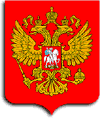 ПРАВИТЕЛЬСТВО РОССИЙСКОЙ ФЕДЕРАЦИИПОСТАНОВЛЕНИЕ
от 23 сентября 2010 г. N 731ОБ УТВЕРЖДЕНИИ СТАНДАРТА РАСКРЫТИЯ ИНФОРМАЦИИ ОРГАНИЗАЦИЯМИ, ОСУЩЕСТВЛЯЮЩИМИ ДЕЯТЕЛЬНОСТЬ В СФЕРЕ УПРАВЛЕНИЯ МНОГОКВАРТИРНЫМИ ДОМАМИ(в ред. Постановлений Правительства РФ от 10.06.2011 N 459, от 06.02.2012 N 94, от 21.08.2012 N 845, от 22.07.2013 N 614, от 25.02.2014 N 136, от 26.03.2014 N 230) 
    На основании части 10 статьи 161 Жилищного кодекса Российской Федерации Правительство Российской Федерации постановляет: 
    1. Утвердить прилагаемый стандарт раскрытия информации организациями, осуществляющими деятельность в сфере управления многоквартирными домами. 
    2. Установить, что организации, осуществляющие на день вступления в силу настоящего постановления деятельность в сфере управления многоквартирными домами на основании заключенных в соответствии со статьей 162 Жилищного кодекса Российской Федерации договоров управления многоквартирным домом, обязаны разместить(опубликовать) информацию в соответствии с утвержденным настоящим постановлением стандартом в течение 2 месяцев со дня вступления в силу настоящего постановления.
 Председатель Правительства 
Российской Федерации 
В.ПУТИНУТВЕРЖДЕН 
постановлением Правительства 
Российской Федерации 
от 23 сентября 2010 г. N 731СТАНДАРТ 
РАСКРЫТИЯ ИНФОРМАЦИИ ОРГАНИЗАЦИЯМИ, ОСУЩЕСТВЛЯЮЩИМИ ДЕЯТЕЛЬНОСТЬ В СФЕРЕ УПРАВЛЕНИЯ МНОГОКВАРТИРНЫМИ ДОМАМИ(в ред. Постановлений Правительства РФ от 10.06.2011 N 459, от 06.02.2012 N 94, от 21.08.2012 N 845, от 22.07.2013 N 614, от 25.02.2014 N 136, от 26.03.2014 N 230) 
    1. Настоящий документ устанавливает требования к составу информации, подлежащей раскрытию организациями, осуществляющими деятельность в сфере управления многоквартирными домами на основании договора управления многоквартирным домом (далее соответственно - управляющие организации, информация), порядку, способам и срокам ее раскрытия, а также особенности раскрытия информации и предоставления для ознакомления документов, предусмотренных Жилищным кодексом Российской Федерации, товариществами собственников жилья, жилищными кооперативами и иными специализированными потребительскими кооперативами, осуществляющими управление многоквартирным домом без заключения договора с управляющей организацией (далее соответственно - товарищество, кооператив).
    (в ред. Постановления Правительства РФ от 06.02.2012 N 94)
    2. Под управляющей организацией в настоящем документе понимается юридическое лицо независимо от организационно-правовой формы или индивидуальный предприниматель, осуществляющие деятельность в сфере управления многоквартирными домами на основании договора, заключенного в соответствии со статьей 162Жилищного кодекса Российской Федерации (далее - договор управления). 
    Под раскрытием информации в настоящем документе понимается обеспечение доступа неограниченного круга лиц к информации (независимо от цели ее получения) в соответствии с процедурой, гарантирующей нахождение и получение информации. 
    3. Управляющая организация, товарищество и кооператив обязаны раскрывать следующую информацию:
    (в ред. Постановления Правительства РФ от 06.02.2012 N 94)
    а) общая информация об управляющей организации, о товариществе и кооперативе; 
    (в ред. Постановления Правительства РФ от 06.02.2012 N 94)
    б) основные показатели финансово-хозяйственной деятельности управляющей организации (в части исполнения такой управляющей организацией договоров управления), товарищества и кооператива; 
    (в ред. Постановления Правительства РФ от 06.02.2012 N 94)
    в) сведения о выполняемых работах (оказываемых услугах) по содержанию и ремонту общего имущества в многоквартирном доме; 
    г) порядок и условия оказания услуг по содержанию и ремонту общего имущества в многоквартирном доме; 
    д) сведения о стоимости работ (услуг) по содержанию и ремонту общего имущества в многоквартирном доме; 
    е) сведения о ценах (тарифах) на коммунальные ресурсы. 
    4. Отказ в предоставлении информации может быть обжалован в установленном законодательством Российской Федерации судебном порядке. 
    5. Управляющими организациями информация раскрывается путем: 
    а) обязательного опубликования на официальном сайте в сети Интернет, определяемом уполномоченным федеральным органом исполнительной власти, а также на одном из следующих сайтов в сети Интернет, определяемых по выбору управляющей организации: 
    (в ред. Постановления Правительства РФ от 10.06.2011 N 459)
    сайт управляющей организации; 
    (в ред. Постановления Правительства РФ от 10.06.2011 N 459)
    сайт органа исполнительной власти субъекта Российской Федерации, определяемого высшим исполнительным органом государственной власти субъекта Российской Федерации; 
    (в ред. Постановления Правительства РФ от 10.06.2011 N 459)
    сайт органа местного самоуправления муниципального образования, на территории которого управляющая организация осуществляет свою деятельность; 
    (в ред. Постановления Правительства РФ от 10.06.2011 N 459)
    б) опубликования в полном объеме в официальных печатных средствах массовой информации, в которых публикуются акты органов местного самоуправления и которые распространяются в муниципальных образованиях, на территории которых управляющие организации осуществляют свою деятельность (далее - официальные печатные издания), в случае если на территории муниципального образования отсутствует доступ к сети Интернет;
    (в ред. Постановления Правительства РФ от 21.08.2012 N 845)
    в) размещения на информационных стендах (стойках) в помещении управляющей организации; 
    г) предоставления информации на основании запросов, поданных в письменном или электронном виде. 
    5(1). Товариществами и кооперативами информация раскрывается путем:
    (в ред. Постановления Правительства РФ от 06.02.2012 N 94)
    а) обязательного опубликования информации на официальном сайте в сети Интернет, определяемом уполномоченным федеральным органом исполнительной власти, а также на одном из следующих сайтов в сети Интернет, определяемых по выбору товарищества и кооператива:
    (в ред. Постановления Правительства РФ от 06.02.2012 N 94)
    сайт органа исполнительной власти субъекта Российской Федерации, определяемого высшим исполнительным органом государственной власти субъекта Российской Федерации;
    (в ред. Постановления Правительства РФ от 06.02.2012 N 94)
    сайт органа местного самоуправления муниципального образования, на территории которого товарищество или кооператив осуществляют свою деятельность;
    (в ред. Постановления Правительства РФ от 06.02.2012 N 94)
    б) размещения информации на информационных стендах (стойках), расположенных в помещении многоквартирного дома, доступном для всех собственников помещений в доме (далее - информационные стенды);
    (в ред. Постановления Правительства РФ от 06.02.2012 N 94)
    в) предоставления информации на основании запросов, поданных в письменном виде, а при наличии технической возможности - также в электронном виде.
    (в ред. Постановления Правительства РФ от 06.02.2012 N 94)
    6. Информация размещается управляющей организацией, товариществом или кооперативом на официальном сайте в сети Интернет, определяемом уполномоченным федеральным органом исполнительной власти, а также на сайте в сети Интернет, выбранном управляющей организацией, товариществом или кооперативом из числа сайтов, указанных подпункте "а" пункта 5 и подпункте "а" пункта 5(1) настоящего постановления. При этом информация должна быть доступна в течение 5 лет. 
    (в ред. Постановлений Правительства РФ от 10.06.2011 N 459, от 06.02.2012 N 94)
    Раскрытие информации путем ее опубликования в сети Интернет и взаимодействие уполномоченного федерального органа исполнительной власти, уполномоченных органов исполнительной власти субъектов Российской Федерации, уполномоченных органов местного самоуправления с управляющими организациями, товариществами и кооперативами при раскрытии информации путем ее опубликования в сети Интернет осуществляются в соответствии с регламентом, утверждаемым Министерством строительства и жилищно-коммунального хозяйства Российской Федерации. 
    (в ред. Постановлений Правительства РФ от 10.06.2011 N 459, от 06.02.2012 N 94, от 26.03.2014 N 230)
    Управляющая организация, товарищество и кооператив обязаны сообщать по запросу потребителей - граждан и организаций, являющихся собственниками (нанимателями) помещений в многоквартирном доме (далее - потребитель), адрес официального сайта в сети Интернет, на котором размещена информация. 
    (в ред. Постановлений Правительства РФ от 10.06.2011 N 459, от 06.02.2012 N 94)
    Абзац 4 - Утратил силу.
    (в ред. Постановления Правительства РФ от 21.08.2012 N 845)
    Раскрытие управляющими организациями, товариществами и кооперативами информации на сайтах в сети Интернет, указанных в подпункте "а" пункта 5 и подпункте "а" пункта 5(1) настоящего документа, осуществляется по формам раскрытия указанными организациями информации, утвержденным Министерством строительства и жилищно-коммунального хозяйства Российской Федерации.
    (в ред. Постановлений Правительства РФ от 21.08.2012 N 845, от 26.03.2014 N 230)
    7. Управляющая организация обязана размещать на информационных стендах (стойках) в помещении управляющей организации и сообщать по запросу потребителей адрес официального сайта в сети Интернет, на котором размещена информация, а также наименования и реквизиты официальных печатных изданий, где размещена информация. Товарищество и кооператив обязаны размещать на информационных стендах адрес официального сайта в сети Интернет, на котором размещена информация.
    (в ред. Постановления Правительства РФ от 06.02.2012 N 94)
    8. В рамках общей информации об управляющей организации раскрытию подлежат следующие сведения: 
    а) фирменное наименование юридического лица, фамилия, имя и отчество руководителя управляющей организации или фамилия, имя и отчество индивидуального предпринимателя; 
    б) реквизиты свидетельства о государственной регистрации в качестве юридического лица или индивидуального предпринимателя (основной государственный регистрационный номер, дата его присвоения и наименование органа, принявшего решение о регистрации); 
    в) почтовый адрес, адрес фактического местонахождения органов управления управляющей организации, контактные телефоны, а также (при наличии) официальный сайт в сети Интернет и адрес электронной почты; 
    г) режим работы управляющей организации, в том числе часы личного приема граждан сотрудниками управляющей организации и работы диспетчерских служб; 
    д) перечень многоквартирных домов, находящихся в управлении управляющей организации на основе договора управления, с указанием адресов этих домов и общей площади помещений в них; 
    е) перечень многоквартирных домов, в отношении которых договоры управления были расторгнуты в предыдущем календарном году, с указанием адресов этих домов и оснований расторжения договоров управления; 
    ж) сведения о членстве управляющей организации в саморегулируемой организации и (или) других объединениях управляющих организаций с указанием их наименований и адресов, включая официальный сайт в сети Интернет. 
    8(1). В рамках общей информации о товариществе и кооперативе раскрытию подлежат следующие сведения:
    (в ред. Постановления Правительства РФ от 06.02.2012 N 94)
    а) наименование товарищества или кооператива;
    (в ред. Постановления Правительства РФ от 06.02.2012 N 94)
    б) реквизиты свидетельства о государственной регистрации в качестве юридического лица (основной государственный регистрационный номер, дата его присвоения, наименование органа, принявшего решение о регистрации);
    (в ред. Постановления Правительства РФ от 06.02.2012 N 94)
    в) почтовый адрес, адрес фактического местонахождения органов управления товарищества или кооператива, контактные телефоны председателя правления, членов ревизионной комиссии, а также адрес электронной почты (при наличии);
    (в ред. Постановления Правительства РФ от 06.02.2012 N 94)
    г) режим работы органов управления товарищества или кооператива, в том числе часы личного приема граждан;
    (в ред. Постановления Правительства РФ от 06.02.2012 N 94)
    д) фамилии, имена и отчества членов правления, председателя правления и членов ревизионной комиссии товарищества или кооператива;
    (в ред. Постановления Правительства РФ от 06.02.2012 N 94)
    е) сведения о членстве товарищества или кооператива в объединениях этих организаций с указанием их наименований и адресов, включая адрес официального сайта в сети Интернет.
    (в ред. Постановления Правительства РФ от 06.02.2012 N 94)
    9. В рамках информации об основных показателях финансово-хозяйственной деятельности управляющей организации раскрытию подлежат следующие сведения: 
    а) годовая бухгалтерская отчетность, включая бухгалтерский баланс и приложения к нему; 
    б) сведения о доходах, полученных за оказание услуг по управлению многоквартирными домами (по данным раздельного учета доходов и расходов); 
    в) сведения о расходах, понесенных в связи с оказанием услуг по управлению многоквартирными домами (по данным раздельного учета доходов и расходов). 
    9(1). В рамках информации об основных показателях финансово-хозяйственной деятельности товарищества или кооператива раскрытию подлежат следующие сведения:
    (в ред. Постановления Правительства РФ от 06.02.2012 N 94)
    а) годовая бухгалтерская отчетность товарищества или кооператива, включая бухгалтерский баланс и приложения к нему;
    (в ред. Постановления Правительства РФ от 06.02.2012 N 94)
    б) сметы доходов и расходов товарищества или кооператива на текущий год и год, предшествующий текущему году;
    (в ред. Постановления Правительства РФ от 06.02.2012 N 94)
    в) отчет о выполнении сметы доходов и расходов товарищества или кооператива за год, предшествующий текущему году;
    (в ред. Постановления Правительства РФ от 06.02.2012 N 94)
    г) протоколы общих собраний членов товарищества или кооператива, заседаний правления и ревизионной комиссии товарищества или кооператива, на которых рассматривались вопросы, связанные с содержанием и ремонтом общего имущества многоквартирного дома и (или) организацией предоставления коммунальных услуг (за текущий год и год, предшествующий текущему году);
    (в ред. Постановления Правительства РФ от 06.02.2012 N 94)
    д) заключения ревизионной комиссии (ревизора) товарищества или кооператива по результатам проверки годовой бухгалтерской (финансовой) отчетности товарищества или кооператива за текущий год и 2 года, предшествующих текущему году;
    (в ред. Постановления Правительства РФ от 06.02.2012 N 94)
    е) аудиторские заключения (в случае проведения аудиторских проверок годовой бухгалтерской отчетности товарищества и кооператива) за текущий год и 2 года, предшествующих текущему году.
    (в ред. Постановления Правительства РФ от 06.02.2012 N 94)
    9(2). Сведения, указанные в подпункте "а" пункта 9 и пункте 9(1) настоящего документа, размещаются в виде копий указанных документов, заверенных подписью руководителя управляющей организации и печатью этой организации, подписью председателя правления товарищества или кооператива и печатью соответствующей организации, а при размещении в сети Интернет - в виде электронного образа (копии) документов, отображающих в том числе подпись указанных руководителей и печать организаций.
    (в ред. Постановления Правительства РФ от 06.02.2012 N 94)
    10. В рамках информации о выполняемых работах (оказываемых услугах) по содержанию и ремонту общего имущества в многоквартирном доме, выполняемых (оказываемых) непосредственно управляющей организацией, раскрытию подлежат следующие сведения: 
    а) услуги, оказываемые управляющей организацией в отношении общего имущества собственников помещений в многоквартирном доме, из числа услуг, указанных вПравилах содержания общего имущества в многоквартирном доме, утвержденных постановлением Правительства Российской Федерации от 13 августа 2006 г. N 491; 
    б) услуги, связанные с достижением целей управления многоквартирным домом, которые оказываются управляющей организацией, в том числе: 
    услуги, оказываемые управляющей организацией по обеспечению поставки в многоквартирный дом коммунальных ресурсов; 
    заключение от имени собственников помещений в многоквартирном доме договоров об использовании общего имущества собственников помещений в многоквартирном доме на условиях, определенных решением общего собрания (в том числе договоров на установку и эксплуатацию рекламных конструкций); 
    охрана подъезда; 
    охрана коллективных автостоянок; 
    учет собственников помещений в многоквартирном доме; 
    иные услуги по управлению многоквартирным домом. 
    11. В рамках информации о порядке и условиях оказания услуг по содержанию и ремонту общего имущества в многоквартирном доме раскрытию подлежат следующие сведения: 
    а) проект договора управления, заключаемого с собственниками помещений в многоквартирных домах, товариществами собственников жилья, жилищными, жилищно-строительными или иными специализированными потребительскими кооперативами, который должен содержать все существенные условия договора управления; 
    б) сведения о выполнении обязательств по договорам управления в отношении каждого многоквартирного дома, которые должны содержать: 
    план работ на срок не менее 1 года по содержанию и ремонту общего имущества многоквартирного дома, мер по снижению расходов на работы (услуги), выполняемые (оказываемые) управляющей организацией, с указанием периодичности и сроков осуществления таких работ (услуг), а также сведения об их выполнении (оказании) и о причинах отклонения от плана; 
    сведения о количестве случаев снижения платы за нарушения качества содержания и ремонта общего имущества в многоквартирном доме за последний календарный год; 
    сведения о количестве случаев снижения платы за нарушения качества коммунальных услуг и (или) за превышение установленной продолжительности перерывов в их оказании за последний календарный год; 
    сведения о фактах выявления ненадлежащего качества услуг и работ и (или) превышения установленной продолжительности перерывов в оказании услуг или выполнении работ не в соответствии с устанавливаемыми Правительством Российской Федерации правилами содержания общего имущества в многоквартирном доме и правилами предоставления коммунальных услуг собственникам и пользователям помещений в многоквартирных домах и жилых домах.
    (в ред. Постановления Правительства РФ от 06.02.2012 N 94)
    11(1). В рамках информации о порядке и об условиях оказания услуг по содержанию и ремонту общего имущества в многоквартирном доме товариществом или кооперативом раскрытию подлежат следующие сведения:
    (в ред. Постановления Правительства РФ от 06.02.2012 N 94)
    а) годовой план мероприятий по содержанию и ремонту общего имущества в многоквартирном доме и предоставлению коммунальных услуг, а также описание содержания каждой работы (услуги);
    (в ред. Постановления Правительства РФ от 06.02.2012 N 94)
    б) отчет о выполнении годового плана мероприятий по содержанию и ремонту общего имущества в многоквартирном доме и предоставлению коммунальных услуг;
    (в ред. Постановления Правительства РФ от 06.02.2012 N 94)
    в) сведения о заключении товариществом или кооперативом договоров об оказании услуг по содержанию и (или) выполнению работ по ремонту общего имущества в многоквартирном доме и предоставлению коммунальных услуг, а также иных договоров, обеспечивающих содержание и ремонт общего имущества в многоквартирном доме и предоставление коммунальных услуг, с указанием количества заключенных договоров, сторон этих договоров, сроков и стоимости по каждому договору отдельно;
    (в ред. Постановления Правительства РФ от 06.02.2012 N 94)
    г) сведения о количестве случаев снижения платы за нарушение качества коммунальных услуг и (или) превышение установленной продолжительности перерывов в их оказании за последний календарный год;
    (в ред. Постановления Правительства РФ от 06.02.2012 N 94)
    д) сведения о фактах выявления ненадлежащего качества услуг и работ и (или) превышения установленной продолжительности перерывов в оказании услуг или выполнении работ не в соответствии с устанавливаемыми Правительством Российской Федерации правилами содержания общего имущества в многоквартирном доме и правилами предоставления коммунальных услуг собственникам и пользователям помещений в многоквартирных домах и жилых домах.
    (в ред. Постановления Правительства РФ от 06.02.2012 N 94)
    12. В случае привлечения управляющей организации, товарищества или кооператива в предыдущем календарном году к административной ответственности за нарушения в сфере управления многоквартирными домами раскрытию подлежат количество таких случаев, копии документов о применении мер административного воздействия, а также меры, принятые для устранения нарушений, повлекших применение административных санкций. 
    (в ред. Постановления Правительства РФ от 06.02.2012 N 94)
    13. Информация о стоимости работ (услуг) управляющей организации должна содержать: 
    а) описание содержания каждой работы (услуги), периодичность выполнения работы (оказания услуги), результат выполнения работы (оказания услуги), гарантийный срок (в случае, если гарантия качества работ предусмотрена федеральным законом, иным нормативным правовым актом Российской Федерации или предлагается управляющей организацией), указание конструктивных особенностей, степени физического износа и технического состояния общего имущества многоквартирного дома, определяющие выбор конкретных работ (услуг); 
    б) стоимость каждой работы (услуги) в расчете на единицу измерения (на 1 кв. метр общей площади помещений в многоквартирном доме, на 1 пог. метр соответствующих инженерных сетей, на 1 кв. метр площади отдельных объектов, относящихся к общему имуществу многоквартирного дома, на 1 прибор учета соответствующего коммунального ресурса и др.). 
    13(1). Информация о средствах товарищества и кооператива должна содержать:
    (в ред. Постановления Правительства РФ от 06.02.2012 N 94)
    размер обязательных платежей и взносов, установленный общим собранием членов товарищества или кооператива, для членов товарищества или кооператива;
    (в ред. Постановления Правительства РФ от 06.02.2012 N 94)
    сведения об образовании резервного фонда товарищества или кооператива, иных специальных фондов товарищества или кооператива, в том числе фондов на проведение текущего и капитального ремонта общего имущества в многоквартирном доме, с указанием размера таких фондов.
    (в ред. Постановления Правительства РФ от 06.02.2012 N 94)
    14. В рамках информации о ценах (тарифах) на коммунальные ресурсы раскрытию подлежат следующие сведения: 
    а) перечень коммунальных ресурсов, которые управляющая организация, товарищество или кооператив закупает у ресурсоснабжающих организаций, с указанием конкретных поставщиков, а также объема закупаемых ресурсов и цен на такие ресурсы, по которым управляющая организация, товарищество или кооператив закупает их у ресурсоснабжающих организаций;
    (в ред. Постановления Правительства РФ от 06.02.2012 N 94)
    б) тарифы (цены) для потребителей, установленные для ресурсоснабжающих организаций, у которых управляющая организация, товарищество или кооператив закупает коммунальные ресурсы. При этом управляющая организация, товарищество или кооператив указывает реквизиты нормативных правовых актов (дата, номер, наименование принявшего акт органа), которыми установлены такие тарифы (цены). Сведения о тарифах (ценах) приводятся по состоянию на день раскрытия информации и подлежат обновлению в сроки, указанные в пункте 16 настоящего документа;
    (в ред. Постановления Правительства РФ от 06.02.2012 N 94)
    в) тарифы (цены) на коммунальные услуги, которые применяются управляющей организацией, товариществом или кооперативом для расчета размера платежей для потребителей;
    (в ред. Постановления Правительства РФ от 06.02.2012 N 94)
    г) величина установленной социальной нормы потребления электрической энергии (мощности) для групп домохозяйств и типов жилых помещений, предусмотренных Положением об установлении и применении социальной нормы потребления электрической энергии (мощности), для потребителей, получающих пенсию по старости и (или) инвалидности, для потребителей, проживающих в жилых помещениях, отнесенных к аварийному жилищному фонду или жилому фонду со степенью износа 70 процентов и более, реквизиты нормативных правовых актов (дата, номер и наименование принявшего акт органа), которыми установлена такая социальная норма, условия применения такой социальной нормы указанными потребителями, случаи неприменения такой социальной нормы и цены (тарифы) на электрическую энергию (мощность), установленные для населения и приравненных к нему категорий потребителей в пределах и сверх такой социальной нормы, указываемые управляющей организацией, товариществом или кооперативом, в случае если в субъекте Российской Федерации принято решение об установлении социальной нормы потребления электрической энергии (мощности).
    (в ред. Постановлений Правительства РФ от 22.07.2013 N 614, от 25.02.2014 N 136)
    15. Информация, подлежащая раскрытию управляющей организацией, товариществом и кооперативом путем размещения на информационных стендах (стойках), должна быть доступна неограниченному кругу лиц в течение всего рабочего времени управляющей организации, товарищества и кооператива. Информационные стенды (стойки) должны располагаться в доступном для посетителей месте и оформляться таким образом, чтобы можно было свободно ознакомиться с размещенной на них информацией.
    (в ред. Постановления Правительства РФ от 06.02.2012 N 94)
    Управляющие организации, товарищества и кооперативы хранят копии материалов, размещаемых на информационных стендах (стойках) в помещении соответствующей организации (включая все обновления), в течение 5 лет.
    (в ред. Постановления Правительства РФ от 06.02.2012 N 94)
    16. Изменения, внесенные в раскрытую информацию, подлежат опубликованию в тех же источниках, в которых первоначально была опубликована соответствующая информация, в следующие сроки: 
    а) на официальном сайте в сети Интернет, указанном в подпункте "а" пункта 5 и подпункте "а" пункта 5(1) настоящего документа, - в течение 7 рабочих дней со дня изменения соответствующих сведений; 
    (в ред. Постановления Правительства РФ от 06.02.2012 N 94)
    б) в официальных печатных изданиях - в течение 30 дней со дня изменения соответствующих сведений; 
    в) на информационных стендах - в течение 2 рабочих дней со дня изменения соответствующих сведений.
    (в ред. Постановления Правительства РФ от 06.02.2012 N 94)
    17. Раскрытие информации может осуществляться на основании письменного запроса и запроса в электронном виде. 
    В случае если запрашиваемая информация раскрыта в необходимом объеме на официальном сайте в сети Интернет и (или) в официальных печатных изданиях, управляющая организация, товарищество и кооператив вправе, не раскрывая запрашиваемую информацию, сообщить адрес указанного официального сайта и (или) наименования и реквизиты официальных печатных изданий, где размещена информация. 
    (в ред. Постановления Правительства РФ от 06.02.2012 N 94)
    18. Информация на основании запроса, поступившего в электронном виде, предоставляется на адрес электронной почты потребителя в течение 2 рабочих дней со дня поступления запроса управляющей организацией и в течение 5 рабочих дней - товариществом и кооперативом.
    (в ред. Постановления Правительства РФ от 06.02.2012 N 94)
    19. Ответ на запрос в электронном виде должен содержать текст запроса потребителя, запрашиваемую информацию, фамилию, имя, отчество и должность сотрудника управляющей организации или индивидуального предпринимателя, члена правления или председателя правления товарищества или кооператива, направляющих информацию потребителю. 
    (в ред. Постановления Правительства РФ от 06.02.2012 N 94)
    20. Принятые в электронном виде запросы, а также полученные письменные запросы и копии ответов потребителям хранятся управляющей организацией, товариществом и кооперативом соответственно на электронном и бумажном носителях не менее 5 лет. 
    (в ред. Постановления Правительства РФ от 06.02.2012 N 94)
    21. Предоставление информации по письменному запросу осуществляется управляющей организацией в 20-дневный срок со дня его поступления посредством направления (в письменной форме) в адрес потребителя почтового отправления либо выдачи запрашиваемой информации лично потребителю по месту нахождения управляющей организации. 
    (в ред. Постановления Правительства РФ от 06.02.2012 N 94)
    21(1). Предоставление информации по письменному запросу осуществляется товариществом и кооперативом лично потребителю по адресу фактического местонахождения органов управления товарищества или кооператива в течение 20 дней со дня поступления письменного запроса.
    (в ред. Постановления Правительства РФ от 06.02.2012 N 94)
    22. Письменный запрос, поступивший в адрес управляющей организации, подлежит регистрации в день его поступления с присвоением ему регистрационного номера и проставлением штампа соответствующей управляющей организации. 
    23. В письменном запросе, подписанном потребителем, указываются управляющая организация, товарищество или кооператив, в адрес которых направляется запрос, фамилия, имя и отчество (наименование юридического лица) потребителя, излагается суть заявления, а также в случае направления письменного запроса управляющей организации указывается почтовый адрес, по которому должен быть направлен ответ, и способ получения информации (посредством почтового отправления или выдачи лично потребителю).
    (в ред. Постановления Правительства РФ от 06.02.2012 N 94)